Zpravodaj 2. KLM A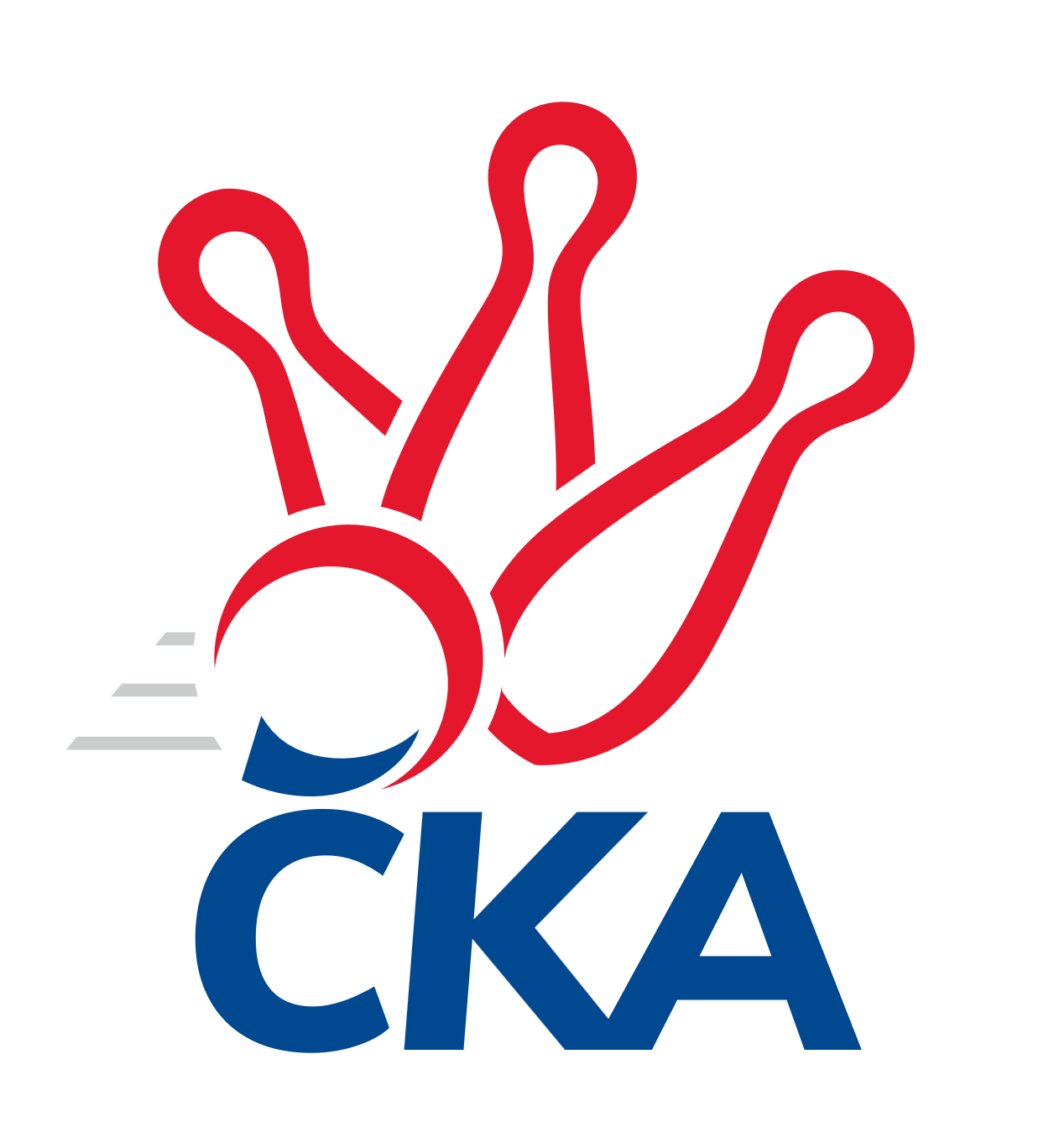 Č.9Ročník 2022/2023	27.11.2022Nejlepšího výkonu v tomto kole: 3468 dosáhlo družstvo: SKK Jičín2. KLM A 2022/2023Výsledky 9. kolaSouhrnný přehled výsledků:TJ Sokol Tehovec 	- TJ Sokol Kdyně	2:6	3404:3411	11.5:12.5	26.11.TJ Červený Kostelec  	- KK Lokomotiva Tábor	7:1	3462:3305	15.0:9.0	26.11.SKK Podbořany 	- Kuželky Aš	7:1	3322:3189	15.0:9.0	26.11.TJ Lomnice	- KK Kosmonosy 	2:6	3044:3143	7.5:16.5	26.11.TJ Slovan Karlovy Vary	- SKK Bohušovice	7:1	3380:3185	17.5:6.5	26.11.SKK Jičín	- SKK Náchod		dohrávka		7.1.Tabulka družstev:	1.	TJ Slovan Karlovy Vary	9	8	0	1	49.0 : 23.0 	129.0 : 87.0 	 3420	16	2.	TJ Červený Kostelec	9	5	3	1	44.0 : 28.0 	117.0 : 99.0 	 3305	13	3.	TJ Sokol Kdyně	9	5	1	3	39.0 : 33.0 	113.5 : 102.5 	 3280	11	4.	TJ Sokol Tehovec	9	4	2	3	38.5 : 33.5 	108.0 : 108.0 	 3363	10	5.	KK Kosmonosy	9	4	2	3	37.0 : 35.0 	111.5 : 104.5 	 3331	10	6.	SKK Náchod	8	4	1	3	33.0 : 31.0 	93.0 : 99.0 	 3352	9	7.	SKK Podbořany	9	3	3	3	36.0 : 36.0 	114.0 : 102.0 	 3265	9	8.	SKK Jičín	8	2	2	4	31.0 : 33.0 	99.5 : 92.5 	 3352	6	9.	KK Lokomotiva Tábor	8	2	1	5	27.0 : 37.0 	94.0 : 98.0 	 3292	5	10.	SKK Bohušovice	8	2	1	5	23.0 : 41.0 	76.5 : 115.5 	 3280	5	11.	Kuželky Aš	9	2	1	6	31.0 : 41.0 	101.5 : 114.5 	 3324	5	12.	TJ Lomnice	9	1	3	5	27.5 : 44.5 	90.5 : 125.5 	 3198	5Podrobné výsledky kola:	 TJ Sokol Tehovec 	3404	2:6	3411	TJ Sokol Kdyně	Jaroslav Procházka	135 	 140 	 141 	152	568 	 1.5:2.5 	 570 	 137	134 	 147	152	Jiří Benda ml.	David Novák	145 	 148 	 135 	149	577 	 2:2 	 568 	 129	158 	 128	153	Tomáš Timura	Jakub Šmidlík	147 	 146 	 153 	149	595 	 0:4 	 652 	 160	169 	 164	159	Viktor Pytlík	Jakub Vojáček	146 	 137 	 141 	150	574 	 4:0 	 522 	 139	126 	 124	133	Filip Löffelmann	Petr Šmidlík	119 	 144 	 127 	149	539 	 2:2 	 542 	 131	139 	 135	137	Jiří Benda st.	Martin Bílek	124 	 137 	 146 	144	551 	 2:2 	 557 	 153	128 	 151	125	Jindřich Dvořákrozhodčí: Václav AndělNejlepší výkon utkání: 652 - Viktor Pytlík	 TJ Červený Kostelec  	3462	7:1	3305	KK Lokomotiva Tábor	Štěpán Schuster	120 	 159 	 145 	153	577 	 3:1 	 538 	 143	145 	 121	129	Zdeněk Zeman	František Adamů ml.	144 	 161 	 153 	151	609 	 3:1 	 572 	 137	139 	 143	153	Karel Smažík	Daniel Balcar	146 	 134 	 141 	140	561 	 3:1 	 530 	 133	159 	 101	137	Oldřich Roubek	Martin Mýl	133 	 133 	 141 	146	553 	 1:3 	 588 	 135	161 	 153	139	David Kášek	Daniel Neumann	163 	 163 	 145 	153	624 	 3:1 	 562 	 169	144 	 123	126	Martin Filakovský	Ondřej Mrkos	112 	 136 	 151 	139	538 	 2:2 	 515 	 115	116 	 143	141	Martin Jindarozhodčí: Jaroslav DynteraNejlepší výkon utkání: 624 - Daniel Neumann	 SKK Podbořany 	3322	7:1	3189	Kuželky Aš	Jaroslav Wagner	129 	 142 	 140 	123	534 	 2:2 	 558 	 151	127 	 135	145	Petr Jedlička	Stanislav Rada	140 	 143 	 132 	141	556 	 3:1 	 524 	 139	122 	 145	118	Antonín Valeška	Kamil Ausbuher	153 	 150 	 152 	132	587 	 3:1 	 550 	 136	127 	 165	122	Martin Vrbata	Radek Dvořák	133 	 153 	 133 	136	555 	 3:1 	 524 	 129	125 	 148	122	Ota Maršát ml.	Rudolf Hofmann	153 	 120 	 156 	129	558 	 2:2 	 542 	 131	124 	 136	151	Ota Maršát st.	Vladimír Šána	152 	 131 	 132 	117	532 	 2:2 	 491 	 118	120 	 134	119	Ivan Boškorozhodčí: Kamil SrkalNejlepší výkon utkání: 587 - Kamil Ausbuher	 TJ Lomnice	3044	2:6	3143	KK Kosmonosy 	Josef Krotký	114 	 134 	 138 	154	540 	 3:1 	 499 	 133	129 	 119	118	Jaromír Fabián	Bohumil Maněna	121 	 112 	 120 	119	472 	 0:4 	 510 	 147	116 	 124	123	Jiří Vondráček	Miroslav Knespl	118 	 129 	 171 	135	553 	 2.5:1.5 	 513 	 127	126 	 125	135	Petr Novák	Zdeněk Chvátal	127 	 126 	 129 	115	497 	 1:3 	 524 	 118	133 	 133	140	Dušan Plocek	Přemysl Krůta	112 	 124 	 117 	116	469 	 0:4 	 520 	 113	133 	 131	143	Luboš Beneš	Štěpán Diosegi	121 	 128 	 134 	130	513 	 1:3 	 577 	 148	139 	 166	124	Pavel Říharozhodčí: Kovačíková RůženaNejlepší výkon utkání: 577 - Pavel Říha	 TJ Slovan Karlovy Vary	3380	7:1	3185	SKK Bohušovice	Ladislav Urban	164 	 149 	 153 	134	600 	 3:1 	 539 	 125	142 	 135	137	Radek Šípek	Zdeněk Kříž st.	153 	 129 	 144 	129	555 	 2:2 	 543 	 126	148 	 126	143	Lukáš Dařílek	Tomáš Beck st.	125 	 127 	 119 	141	512 	 3.5:0.5 	 483 	 115	124 	 119	125	Jaromír Hnát	Václav Krysl	138 	 126 	 121 	129	514 	 3:1 	 488 	 139	116 	 111	122	Jiří Semerád	Václav Hlaváč st.	161 	 158 	 130 	156	605 	 2:2 	 620 	 152	159 	 160	149	Jakub Dařílek	Tomáš Pavlík	146 	 152 	 146 	150	594 	 4:0 	 512 	 134	130 	 136	112	Tomáš Svobodarozhodčí: Daniela StašováNejlepší výkon utkání: 620 - Jakub DařílekPořadí jednotlivců:	jméno hráče	družstvo	celkem	plné	dorážka	chyby	poměr kuž.	Maximum	1.	Viktor Pytlík 	TJ Sokol Kdyně	592.92	385.3	207.6	1.6	6/6	(652)	2.	Agaton Plaňanský  ml.	SKK Jičín	584.50	384.4	200.1	4.5	4/5	(598)	3.	Václav Hlaváč  st.	TJ Slovan Karlovy Vary	581.48	384.0	197.5	2.3	5/5	(605)	4.	Tomáš Pavlík 	TJ Slovan Karlovy Vary	580.28	380.4	199.8	2.5	5/5	(612)	5.	Jiří Vejvara 	SKK Jičín	578.69	379.4	199.3	3.9	4/5	(638)	6.	Jakub Dařílek 	SKK Bohušovice	578.44	371.5	206.9	1.6	6/6	(620)	7.	Ladislav Urban 	TJ Slovan Karlovy Vary	577.84	384.9	193.0	1.9	5/5	(600)	8.	Antonín Valeška 	Kuželky Aš	575.29	377.5	197.8	2.1	6/6	(599)	9.	David Novák 	TJ Sokol Tehovec 	574.88	383.4	191.4	3.6	5/5	(612)	10.	Jakub Šmidlík 	TJ Sokol Tehovec 	574.12	380.1	194.0	2.1	5/5	(608)	11.	David Kášek 	KK Lokomotiva Tábor	574.00	377.4	196.6	2.9	4/4	(598)	12.	Ladislav Beránek 	SKK Náchod	573.87	381.4	192.5	2.1	5/5	(599)	13.	Zdeněk Kříž  st.	TJ Slovan Karlovy Vary	573.08	368.6	204.5	3.9	5/5	(586)	14.	Martin Hanuš 	SKK Náchod	572.25	379.3	193.0	2.3	4/5	(651)	15.	Radek Dvořák 	SKK Podbořany 	571.52	378.9	192.6	2.8	5/5	(604)	16.	Martin Vrbata 	Kuželky Aš	570.22	381.4	188.8	3.8	6/6	(589)	17.	Daniel Neumann 	TJ Červený Kostelec  	568.83	376.6	192.3	1.4	4/4	(624)	18.	František Černý 	SKK Jičín	568.75	373.2	195.6	4.2	4/5	(626)	19.	Jan Adamů 	SKK Náchod	568.31	374.4	193.9	2.7	4/5	(612)	20.	Dušan Plocek 	KK Kosmonosy 	568.25	380.8	187.5	3.7	5/6	(613)	21.	Jaroslav Procházka 	TJ Sokol Tehovec 	568.24	371.7	196.5	2.4	5/5	(613)	22.	Petr Jedlička 	Kuželky Aš	568.04	379.1	188.9	3.0	6/6	(597)	23.	Pavel Říha 	KK Kosmonosy 	567.83	377.1	190.8	4.7	4/6	(599)	24.	Tomáš Bajtalon 	KK Kosmonosy 	567.42	368.4	199.0	4.8	4/6	(598)	25.	Luboš Beneš 	KK Kosmonosy 	566.92	369.8	197.2	2.4	6/6	(653)	26.	Martin Filakovský 	KK Lokomotiva Tábor	566.00	375.0	191.0	3.8	3/4	(608)	27.	Jaroslav Wagner 	SKK Podbořany 	564.17	376.6	187.6	4.5	4/5	(609)	28.	Tomáš Beck  st.	TJ Slovan Karlovy Vary	563.25	375.2	188.1	4.5	5/5	(600)	29.	Antonín Hejzlar 	SKK Náchod	562.73	369.9	192.9	5.1	5/5	(606)	30.	Rudolf Hofmann 	SKK Podbořany 	562.45	373.7	188.8	4.2	4/5	(611)	31.	Denis Hofman 	SKK Náchod	559.93	372.2	187.7	4.9	5/5	(620)	32.	Ota Maršát  st.	Kuželky Aš	559.42	369.1	190.3	4.4	6/6	(574)	33.	Štěpán Schuster 	TJ Červený Kostelec  	558.96	381.4	177.5	5.9	4/4	(632)	34.	František Adamů  ml.	TJ Červený Kostelec  	557.96	380.0	178.0	4.8	4/4	(642)	35.	Martin Bílek 	TJ Sokol Tehovec 	556.63	372.6	184.1	5.6	4/5	(608)	36.	Jaroslav Soukup 	SKK Jičín	556.00	379.1	176.9	5.1	4/5	(596)	37.	Radek Šípek 	SKK Bohušovice	555.94	368.3	187.6	3.2	6/6	(594)	38.	Josef Vejvara 	SKK Jičín	554.80	369.0	185.8	4.7	5/5	(612)	39.	Jiří Vondráček 	KK Kosmonosy 	554.50	361.2	193.4	3.0	5/6	(613)	40.	Jaromír Hnát 	SKK Bohušovice	552.50	368.5	184.0	2.8	6/6	(584)	41.	Štěpán Diosegi 	TJ Lomnice	551.65	362.9	188.8	3.3	4/5	(567)	42.	Jiří Vaňata 	KK Lokomotiva Tábor	551.08	368.3	182.8	4.2	4/4	(592)	43.	Pavel Louda 	SKK Jičín	549.00	366.5	182.5	4.3	4/5	(575)	44.	Petr Novák 	KK Kosmonosy 	546.60	365.8	180.8	4.4	5/6	(580)	45.	Jindřich Dvořák 	TJ Sokol Kdyně	546.00	364.4	181.6	3.3	4/6	(571)	46.	Oldřich Roubek 	KK Lokomotiva Tábor	544.19	366.4	177.8	3.7	4/4	(599)	47.	Karel Smažík 	KK Lokomotiva Tábor	544.19	370.7	173.5	3.4	4/4	(648)	48.	Miroslav Knespl 	TJ Lomnice	544.08	360.0	184.1	5.0	5/5	(568)	49.	Tomáš Majer 	SKK Náchod	543.75	359.3	184.5	2.1	4/5	(590)	50.	Ondřej Mrkos 	TJ Červený Kostelec  	543.46	359.5	183.9	3.5	4/4	(621)	51.	Martin Mýl 	TJ Červený Kostelec  	542.71	370.8	171.9	5.2	4/4	(608)	52.	Václav Krysl 	TJ Slovan Karlovy Vary	541.44	364.4	177.1	5.8	4/5	(562)	53.	Filip Löffelmann 	TJ Sokol Kdyně	541.38	359.2	182.2	2.8	6/6	(619)	54.	Jiří Benda  ml.	TJ Sokol Kdyně	540.58	368.1	172.5	5.7	6/6	(576)	55.	Lukáš Dařílek 	SKK Bohušovice	539.94	367.6	172.4	5.6	6/6	(562)	56.	Ivan Boško 	Kuželky Aš	538.67	354.8	183.8	4.8	6/6	(589)	57.	Tomáš Timura 	TJ Sokol Kdyně	537.56	368.1	169.5	6.5	6/6	(570)	58.	Jakub Vojáček 	TJ Sokol Tehovec 	536.27	369.1	167.2	7.8	5/5	(574)	59.	Jaromír Fabián 	KK Kosmonosy 	536.07	363.5	172.5	5.3	5/6	(560)	60.	Bohumil Maněna 	TJ Lomnice	536.00	372.3	163.7	4.4	4/5	(570)	61.	Vladimír Šána 	SKK Podbořany 	535.85	360.6	175.3	4.1	4/5	(562)	62.	Jaroslav Lefner 	SKK Podbořany 	535.47	368.9	166.6	7.7	5/5	(565)	63.	Zdeněk Chvátal 	TJ Lomnice	534.90	370.0	164.9	6.0	5/5	(579)	64.	Daniel Balcar 	TJ Červený Kostelec  	533.80	362.6	171.2	4.4	4/4	(601)	65.	Jiří Benda  st.	TJ Sokol Kdyně	530.40	361.1	169.3	4.1	5/6	(551)	66.	Stanislav Rada 	SKK Podbořany 	528.69	359.3	169.4	3.9	4/5	(556)	67.	Jiří Semerád 	SKK Bohušovice	528.33	354.8	173.6	5.2	6/6	(572)	68.	Agaton Plaňanský  st.	SKK Jičín	524.75	367.1	157.6	8.8	4/5	(544)	69.	Tomáš Svoboda 	SKK Bohušovice	524.47	359.7	164.8	5.4	5/6	(582)	70.	Kamil Ausbuher 	SKK Podbořany 	520.95	368.1	152.9	8.6	4/5	(587)	71.	Přemysl Krůta 	TJ Lomnice	520.52	351.9	168.6	7.0	5/5	(542)	72.	Josef Krotký 	TJ Lomnice	516.00	355.3	160.8	7.6	5/5	(556)	73.	Ota Maršát  ml.	Kuželky Aš	514.92	350.4	164.5	7.7	6/6	(594)		Filip Bajer 	KK Kosmonosy 	564.00	390.5	173.5	6.5	2/6	(571)		Martin Perníček 	SKK Bohušovice	563.00	376.5	186.5	4.0	1/6	(596)		Petr Šmidlík 	TJ Sokol Tehovec 	562.56	379.4	183.1	3.8	3/5	(582)		Vladimír Matějka 	TJ Sokol Tehovec 	559.00	356.0	203.0	2.0	1/5	(559)		Ondřej Novák 	KK Lokomotiva Tábor	558.38	380.9	177.5	8.0	2/4	(593)		Jiří Šťastný 	TJ Sokol Tehovec 	557.11	370.8	186.3	2.8	3/5	(562)		Martin Kováčik 	SKK Náchod	544.78	364.6	180.2	5.6	3/5	(599)		Pavel Staša 	TJ Slovan Karlovy Vary	542.50	370.5	172.0	7.5	2/5	(570)		Josef Fidrant 	TJ Sokol Kdyně	541.00	367.5	173.5	10.3	2/6	(546)		Věroslav Řípa 	KK Kosmonosy 	540.00	364.0	176.0	8.0	1/6	(540)		Bořivoj Jelínek 	KK Lokomotiva Tábor	539.00	355.5	183.5	7.5	2/4	(581)		Jaroslav Ondráček 	SKK Bohušovice	538.00	362.0	176.0	10.0	1/6	(538)		Martin Jinda 	KK Lokomotiva Tábor	536.50	374.5	162.0	7.5	2/4	(544)		Josef Veverka 	TJ Lomnice	535.00	351.0	184.0	6.0	1/5	(535)		Jaroslav Löffelmann 	TJ Sokol Kdyně	529.50	378.0	151.5	7.5	2/6	(546)		Luboš Kolařík 	SKK Jičín	527.00	369.0	158.0	12.0	1/5	(527)		Hubert Guba 	TJ Lomnice	523.00	348.0	175.0	8.0	1/5	(523)		Zdeněk Zeman 	KK Lokomotiva Tábor	523.00	365.5	157.5	7.5	2/4	(538)		Jiří Guba 	TJ Lomnice	518.00	354.5	163.5	7.0	2/5	(539)		Jaroslav Špicner 	SKK Náchod	513.00	340.0	173.0	5.0	1/5	(513)		Jaroslav Solín 	Kuželky Aš	512.00	332.0	180.0	9.0	1/6	(512)		Jiří Dohnal 	TJ Sokol Kdyně	493.00	343.0	150.0	10.0	1/6	(493)Sportovně technické informace:Starty náhradníků:registrační číslo	jméno a příjmení 	datum startu 	družstvo	číslo startu4219	Zdeněk Zeman	26.11.2022	KK Lokomotiva Tábor	2x23650	Martin Jinda	26.11.2022	KK Lokomotiva Tábor	3x
Hráči dopsaní na soupisku:registrační číslo	jméno a příjmení 	datum startu 	družstvo	Program dalšího kola:10. kolo3.12.2022	so	10:00	TJ Sokol Tehovec  - SKK Bohušovice	3.12.2022	so	10:00	TJ Červený Kostelec   - KK Kosmonosy 	3.12.2022	so	13:00	TJ Lomnice - Kuželky Aš	3.12.2022	so	14:00	SKK Jičín - SKK Podbořany 	3.12.2022	so	14:30	TJ Slovan Karlovy Vary - SKK Náchod	Zpracoval: Hanuš SlavíkNejlepší šestka kola – absolutněNejlepší šestka kola – absolutněNejlepší šestka kola – absolutněNejlepší šestka kola – absolutněNejlepší šestka kola – dle průměru kuželenNejlepší šestka kola – dle průměru kuželenNejlepší šestka kola – dle průměru kuželenNejlepší šestka kola – dle průměru kuželenNejlepší šestka kola – dle průměru kuželenPočetJménoNázev týmuVýkonPočetJménoNázev týmuPrůměr (%)Výkon4xViktor PytlíkKdyně6526xViktor PytlíkKdyně116.026523xDaniel NeumannČ. Kostelec6241xJakub DařílekBohušovice114.916201xJakub DařílekBohušovice6203xVáclav Hlaváč st.Karlovy Vary112.136053xFrantišek Adamů ml.Č. Kostelec6093xLadislav UrbanKarlovy Vary111.26002xVáclav Hlaváč st.Karlovy Vary6052xPavel ŘíhaKosmonosy110.795771xLadislav UrbanKarlovy Vary6005xTomáš PavlíkKarlovy Vary110.09594